 ACCIDENT AND SAFETY INCIDENT REPORT FORM
 FORMULAIRE DE RAPPORT D’ACCIDENT ET D’INCIDENT DE 
 SÉCURITÉ 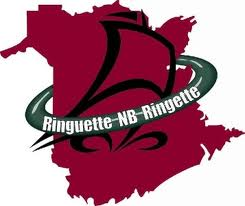 Please identify below the type of incident being reported:
S.v.p. identifier ici-ba le type d’incident rapporté: Injury Occurrence/Blessure survenue _____           Potential for injury/Blessure potentiel _____                                                    Dangerous Facility/Installation dangéreuse _____          Dangerous Situation/Situation dangéreuse _____Other (please specify)/Autre (Spécifier): _____________________________________________Signature: ________________________ Date: ______________________________*Please supply supporting documents wherever possible (e.g. ambulance reports, etc.)
*S.v.p. faire parvenir tout les documents à l'appui (i.e.: rapport d’ambulance, etc.)Date of Incident /Date de l'incident:                                                             Location/Lieu:
                                                            Individual(s) Involved/Individus(s) impliqué(s):
Association/Association:                                                                    
Contact/Contact:                                                    Address/Adresse:Home Phone/ Tél. domicile:    Business Phone/ Tél. au travail:E-Mail Address/ Adresse courriel:
Incident Report Description/Description du rapport d’incident: